	Genève, le 17 mai 2013Madame, Monsieur,Veuillez noter que le titre en objet de la Circulaire TSB 21 (du 29 avril 2013) comporte une erreur et devrait se lire comme suit:	Réunion de la Commission d'études 13 en vue de l'approbation des projets de nouvelles Recommandations UIT-T Y.2723 et Y.2724, conformément aux dispositions de la Section 9 de la Résolution 1 de l'AMNT (Dubaï, 2012)
Kampala (Ouganda), 4-15 novembre 2013Veuillez recevoir, Madame, Monsieur, l'assurance de ma considération distinguée.Malcolm Johnson
Directeur du Bureau de la
normalisation des télécommunicationsBureau de la normalisation
des télécommunications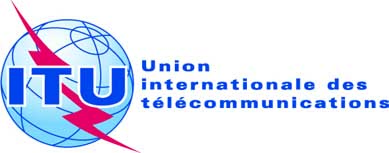 Réf.:Tél.:
Fax:
E-mail:Corrigendum 1 à la Circulaire TSB 21COM 13/TK+41 22 730 5126
+41 22 730 5853
tsbsg13@itu.int-	Aux administrations des Etats Membres de l'UnionCopie:-	Aux Membres du Secteur UIT-T;-	Aux Associés de l'UIT-T;-	Aux établissements universitaires participant aux travaux de l'UIT-T;-	Aux Président et Vice-Présidents de la Commission d'études 13;-	Au Directeur du Bureau de développement des télécommunications;-	Au Directeur du Bureau des
radiocommunicationsObjet:Réunion de la Commission d'études 13 en vue de l'approbation des projets de nouvelles Recommandations UIT-T Y.2723 et Y.2724, conformément aux dispositions de la Section 9 de la Résolution 1 de l'AMNT (Dubaï, 2012)Kampala (Ouganda), 4-15 novembre 2013